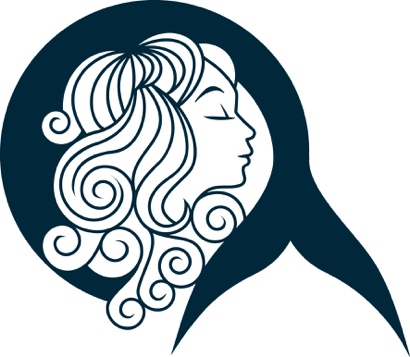 // starters //oyster
lemon, cucumber/lime
allergen: mollusc35,- per piece
- - - - - - - - - - - - - - - - - - - - - - - - - - - - - - - -kingcrab tartar
wasabi, ryebread
allergen: shellfish, lactose150,-
- - - - - - - - - - - - - - - - - - - - - - - - - - - - - - - -blue mussels / fish soup
allergener: shellfish, lactose150,-(large 220,-)
- - - - - - - - - - - - - - - - - - - - - - - - - - - - - - - -
shrimp served in a bucketgrilled bread, lemon, mayoallergen: lactose, shellfish, egg½ liter 195,- / 1 liter 260,-…………………………………………………
// mains //
halibuttomato, bottarga, potatoallergen: lactose, shellfish325,-- - - - - - - - - - - - - - - - - - - - - - - - - - - - - - - -monkfishceleriac, blue mussel, potatoallergen: lactose, egg325,-- - - - - - - - - - - - - - - - - - - - - - - - - - - - - - - -meat of the dayask your waiterallergen: let us know335,-// shellfish platter //min. 2 persons, ordered by the whole table495,- per person// oyster, kingcrab, langoustine, shrimps, blue mussels, mayonaisse //

…………………………………………………// desserts //cheese
the kinds of cheese, nutbread, marmelade
allergen: lactose, hazelnut, walnut, wheat, rye, barley
195,-
- - - - - - - - - - - - - - - - - - - - - - - - - - - - - - - -
peach icecream
pie, maringue, strawberry
allergen: lactose, egg, wheat
155,-
